Uživatelská příručkainformačního systému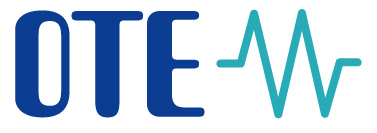 D1.4 Externí rozhraní CS OTE Část D1.4.X Komunikační formát CDSDATA a Trhy a Zúčtování pro zúčtovací periodu 15 minutDokument č.:	 D1.4.XVerze dok.:	 3.0Datum vydání: 1. 0 2022Tento dokument a jeho obsah je důvěrný. Dokument nesmí být reprodukován celý ani částečně, ani ukazován třetím stranám nebo používán k jiným účelům, než pro jaké byl poskytnut, bez předchozího písemného schválení společností OTE, a.s.Obsah1	Úvod	52	Harmonogram implementace přechodu na 15 min. zúčtovací periodu	72.1	Legislativní požadavky	72.2	Harmonogram implementace přechodu na 15 min. zúčtovací periodu	82.3	Postupy v období přechodu na 15 min. zúčtovací periodu	83	Oblast CDSDATA	103.1	Popis změn ve stávajícím formátu CDSDATA:	103.1.1	Změny v elementu „Data“	103.1.2	Změny v elementu „Location“	113.1.3	Ukázka změn na zprávě CDSDATA	113.1.4	Příklady ve formátu XML	123.2	Dopady změn do číselníků	133.2.1	Role profilů	133.2.2	Rozlišení časové periody – atribut Resolution	133.2.3	Kódy zpráv formátu CDSDATA – atribut Message-code	143.3	Obecná doporučení pro CDSDATA	153.3.1	Zápis časových řad za delší období	153.3.2	Agregované zasílání dat	153.3.3	Časy zasílání dat	163.3.4	Poskytování dat	164	Oblast Trhy a Zúčtování	184.1	Popis dopadů dle jednotlivých agend	184.1.1	Denní Trh	184.1.2	IDA	194.1.3	Vnitrodenní trh	194.1.4	Zúčtování	194.1.5	Evidence realizačních diagramů	204.2	Popis změn formátů	214.2.1	Popis změn ve stávajícím formátu ISOTEDATA	214.2.2	Popis změn ve stávajícím formátu ISOTEREQ	264.2.3	Popis změn ve stávajícím formátu RESPONSE	284.3	Dopady změn do číselníků	314.3.1	Kódy typu jednotek – atribut Unit	314.3.2	Role profilů – atribut Profile-role	314.3.3	Rozlišení časové periody – atribut Resolution	324.3.4	Kódy zpráv s profilem hodnot – atribut message-code	324.3.5	Ostatní číselníky	345	Oblast RESDATA	355.1	Popis změn ve stávajícím formátu RESDATA	355.1.1	Změny v elementu „ProfileData“	355.1.2	Změny v elementu “Profile”	365.1.3	Ukázka změn na zprávě RESDATA	365.2	Dopady změn do číselníků	375.2.1	Typy hodnot profilů	375.2.2	Rozlišení časové periody – atribut Resolution	385.2.3	Kódy zpráv formátu RESDATA – atribut Message-code	386	Vypořádání připomínek účastníků trhu z webináře (ERÚ, OTE, zástupci obchodníků a PPS/PDS/PLDS) 18. 6. 2020	396.1	Odpovědi na dotazy vznesené v rámci webináře 18. 6. 2020	396.2	Dotazy účastníků trhu doručené e-mailem	44Úvod Tento dokument popisuje změny v komunikačním formátu CDSDATA a změny v komunikačním formátu zpráv AK v oblasti agend obchodování, zúčtování a evidence realizačních diagramů související s přechodem na 15minutovou zúčtovací periodu. Předkládané informace reflektují v současnosti známý vývoj na trhu (zejména legislativní) k březnu 2022 a se znalostí informací platných k tomuto datu. Operátor trhu nemůže v tuto chvíli vyloučit, že harmonogram nebo očekávané změny formátů zpráv doznají změn, a to nejen v důsledku vývoje evropského trhu s elektřinou. Oblast CDSDATAStávající formát zprávy CDSDATA je využíván pro zasílání dat v granularitě 60 minut. Nově bude tento formát využíván pro zaslání dat na CS OTE/získání dat z CS OTE v granularitě 15 minut nebo 60 minut.V souvislosti se zkrácením délky periody dojde k nárůstu počtu komunikovaných hodnot průběhových dat měření a bez úprav by došlo k 4 násobnému nárůstu fyzické velikosti zpráv. Z tohoto důvodu byl stávající formát upraven a optimalizován tak, aby došlo ke snížení datové náročnosti a tím i objemu přenášených dat mezi jednotlivými účastníky trhu. Navržené změny sníží nárůst fyzické velikosti zpráv na dvojnásobek, a to včetně zvýšení počtu desetinných míst předávaných dat.  Kromě vlastního formátu zprávy obsahuje tento dokument i návrh dalších opatření a pravidel pro zasílání velkých objemů dat tak, aby byl celý komunikační scénář co nejoptimálnější.Oblast RESDATAStávající formát zprávy RESDATA je aktuálně využíván pro zasílání dat v granularitě 60 min tak, jak vyžaduje legislativa, zejm. zákon č. 165/2012 Sb. a vyhláška č. 408/2015 Sb., o Pravidlech trhu s elektřinou. To se však může změnit. Nově bude tento formát využíván pro zaslání/získání dat v rámci CS OTE v granularitě 15 minut nebo 60 minut. Formát zprávy RESDATA byl historicky odvozen z formátu CDSDATA, pro který je již navržena úprava optimalizace v souvislosti s přechodem na 15 min interval. Stejně jako v případě CDSDATA by i ve zprávách RESDATA v souvislosti se zkrácením délky periody došlo k nárůstu počtu komunikovaných hodnot profilových dat měsíčního výkazu a bez úprav by došlo k 4-násobnému nárůstu fyzické velikosti zpráv. Z tohoto důvodu bude také stávající formát RESDATA upraven a optimalizován tak, aby došlo ke snížení datové náročnosti a tím i objemu přenášených dat mezi externími účastníky a CS OTE. Navržené změny sníží nárůst fyzické velikosti zpráv na dvojnásobek, a to včetně zvýšení počtu desetinných míst zasílaných dat.Oblast Trhy a Zúčtování Stávající formáty zpráv jsou využívány pro zasílání dat v granularitě 60 min. Nově bude možné formáty využívat pro zaslání/získání dat do/z CS OTE v granularitě 15 min nebo 60 minut.V souvislosti se zkrácením délky periody dojde k nárůstu počtu komunikovaných hodnot na úrovni časových řad, a proto byly v některých případech provedeny optimalizace tak, aby došlo ke snížení datové náročnosti a tím i objemu přenášených dat.Harmonogram implementace přechodu na 15 min. zúčtovací periodu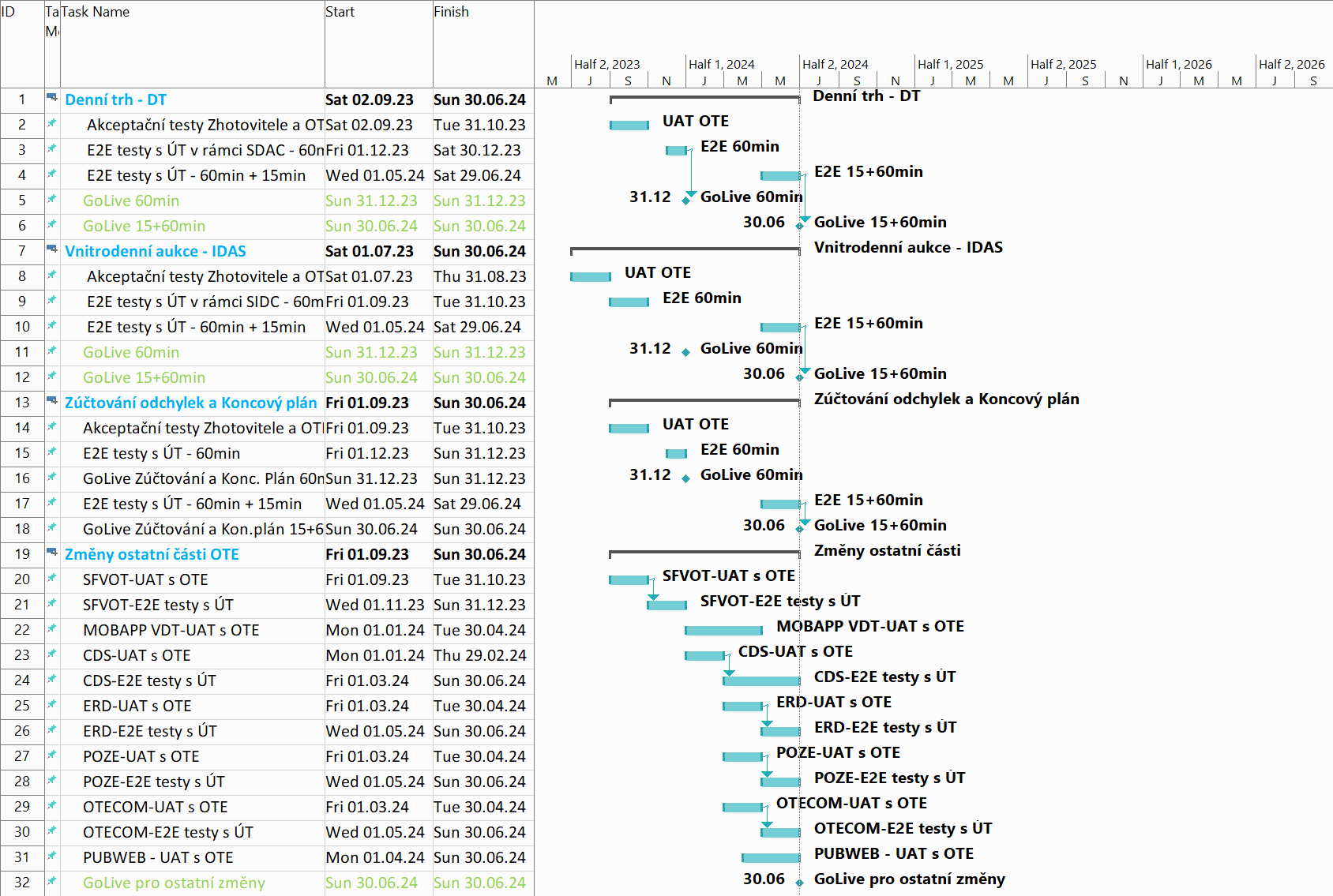 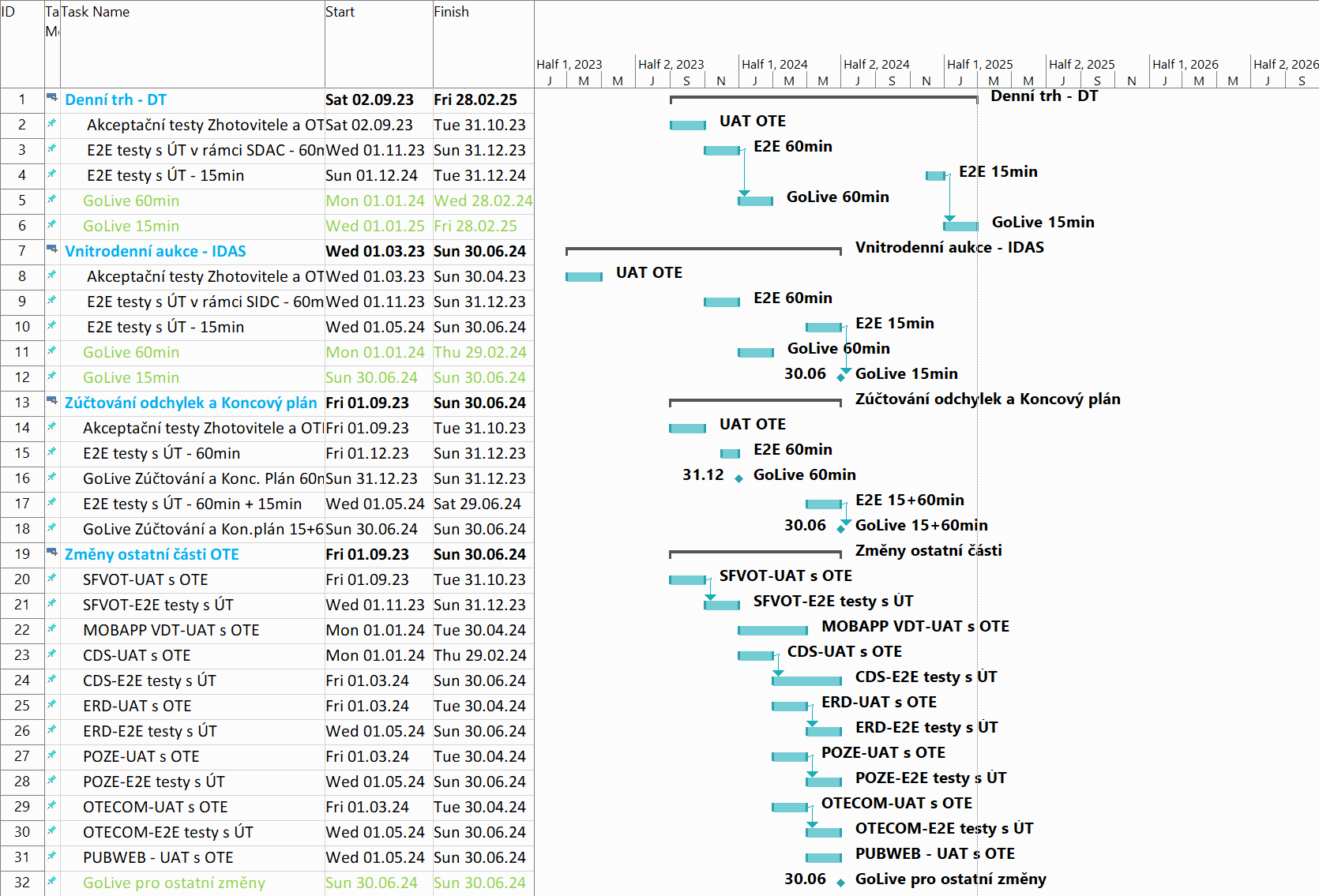 Legislativní požadavkyNařízení Komise (EU) 2017/2195, kterým se stanoví rámcový pokyn pro obchodní zajišťování výkonové rovnováhy v elektroenergetice – povinnost (čl. 53) implementovat do tří let od vstupu nařízení v platnost interval zúčtování odchylek o délce 15 minutRozhodnutí ERÚ ze dne 29. 6. 2018 o udělení výjimky (derogaci) z tohoto požadavku, maximálně však do 1. 1. 2025Nařízení Evropského parlamentu a rady (EU) 2019/943 o vnitřním trhu s elektřinou – čl. 8(4).  Od 1. ledna 2021 činí interval zúčtování odchylek 15 minut ve všech oblastech plánování, ledaže regulační orgány udělí obecnou nebo individuální výjimku. Obecné výjimky lze udělit pouze do 31. prosince 2024.Novela Vyhlášky o měření předpokládá zahájení zasílaní měření v 15 minutové granularitě k 1. 7. 2024V rámci diskuse vedené ERÚ bylo rozhodnuto, že termín přechodu na 15 minutovou zúčtovací periodu bude k 1. 7. 2024Harmonogram implementace přechodu na 15 min. zúčtovací perioduPostupy v období přechodu na 15 min. zúčtovací perioduPrincipy předávání údajů z měření:Den D = 1.den vyhodnocení odchylek v 15-min. zúčtovacím intervalu (1.7.2024)Data za vyhodnocovací intervaly před dnem D budou zasílána v granularitě 1h v rozlišení na celé kWh.Data za vyhodnocovací intervaly počínaje dnem D a dále budou zasílána v granularitě 15 min s rozlišením na 0,01 kWh.V CDS OTE budou ke dni D připraveny 15 minutové profily. Příjem opravných hodnot měření za data před dnem D bude v granularitě 1h na celé kWh. A to z důvodu, že v případě zpětného zasílání dat v granularitě 15 min může dojít ke ztrátě rozlišení při výpočtu MV a ZMV odchylek.Zpráva s opisem měřených dat jednotlivých OPM bude účastníkům trhu zasílána ve shodné granularitě, v jaké byla v CS OTE přijata zpráva s daty měření (viz výše), tzn. ve formátu, v jakém jsou počítány odchylky.Stávající zprávy (121, 122 a 131) pro dotaz a odpověď na dotaz na data profilových měření v periodě 1 hodina zůstanou zachovány – granularita dat bude určena atributem resolution. Pro zasílání měřených dat, opisy dat, dotazy na data profilových měření v periodě 15 minut budou použity zprávy se shodnými kódy zpráv (121, 122 a 131) – granularita dat bude určena atributem resolution. Ode dne D-x (bude upřesněno) bude umožněn příjem smluvních hodnot na den dodávky D a dále v granularitě 15 minut.Výpočet a zúčtování odchylekDV počítané v den D za den D-1 v granularitě 1h DV počítané v den D+1 za den D v granularitě 15 min MV a ZMV počítané za období před dnem D v bude prováděno granularitě 1hMV a ZMV počítané za období ode dne D dále bude prováděno v granularitě 15 minPoznámka: 	DV-denní vyhodnocení odchylek, MV – měsíční vyhodnocení odchylek, ZMV – závěrečné měsíční vyhodnocení odchylekOblast CDSDATAPopis změn ve stávajícím formátu CDSDATA:Z pohledu změn je rozhodující část „Location” s podřízenými segmenty obsahující vlastní měřená data, což je část „Data“. Element “Location” obsahuje identifikaci druhu zasílaných dat a element „Data“ pak obsahuje samotná data.Červeným přeškrtnutým textem jsou vizuálně znázorněny položky k odstranění (případně položky přesunuté na jinou úroveň), zeleným podbarvením pak jsou zvýrazněny položky nové (případně přesunuté z jiné úrovně). Podrobněji jsou tyto strukturální změny popsány spolu se změnami obsahovými v následujících podkapitolách.Změny v elementu „Data“Element data obsahuje následující atributy, v tabulce níže jsou uvedeny jednotlivé změny.Tabulka 1 Změny v elementu DataUkázka nové podoby elementu „Data“ (včetně jiného statusu hodnoty):<Data date-time-from="2020-05-13T00:00:00" qty="-458.75"/><Data date-time-from="2020-05-13T00:15:00" qty="-457.70"/><Data date-time-from="2020-05-13T00:30:00" qty="-499.00" status="99" /><Data date-time-from="2020-05-13T00:45:00" qty="-430.10"/>Změny v elementu „Location“Stávající atributy v elementu „Location“ jsou beze změny. Do elementu „Location“ však přibyly nově následující atributy uvedené v tabulce.Tabulka 2 Změny v elementu LocationUkázka nové podoby elementu „Location“:<Location id="859182400000000001" profile-role="A12" unit="KWH" resolution="PT15M">Ukázka změn na zprávě CDSDATA <CDSDATA xmlns="http://www.ote-cr.cz/schema/cds/data" xmlns:xsd="http://www.w3.org/2001/XMLSchema" xmlns:xsi="http://www.w3.org/2001/XMLSchema-instance" answer-required="1" date-time="2020-05-22T05:29:03" dtd-release="1" dtd-version="1" id="M1500000000000000001" message-code="121" time-offset="2"><SenderIdentification coding-scheme="14" id="8591820000000" /><ReceiverIdentification coding-scheme="14" id="8591824000007" /><Location id="859182400000000001" profile-role="A12" unit="KWH" resolution="PT15M"><Data date-time-from="2020-05-13T00:00:00" qty="-7.25"/><Data date-time-from="2020-05-13T00:15:00" qty="-8.30"/><Data date-time-from="2020-05-13T00:30:00" qty="-9.25"/><Data date-time-from="2020-05-13T00:45:00" qty="-8.25"/><Data date-time-from="2020-05-13T01:00:00" qty="-10.40" status="99"/><Data date-time-from="2020-05-13T01:15:00" qty="-11.25"/><Data date-time-from="2020-05-13T01:30:00" qty="-9.25"/>………<Data date-time-from="2020-05-13T23:00:00" qty="-8.25"/><Data date-time-from="2020-05-13T23:15:00" qty="-9.75"/><Data date-time-from="2020-05-13T23:30:00" qty="-11.20"/><Data date-time-from="2020-05-13T23:45:00" qty="-13.80"/></Location></CDSDATA>Příklady ve formátu XMLUkázkový soubor pro 1 denní data s periodou 15min.Ukázkový soubor pro 30 denní data s periodou 15 min.Dopady změn do číselníkůRozlišení obsahu a granularity komunikovaných dat bude prováděno pomocí kombinace role profilu (atribut profile-role) a rozlišení periody (atribut resolution). Role profilůStávající číselník rolí profilů zůstane zachován. Data v granularitě 15 minut i 1 hodina budou zasílána stejnou rolí profilů dle obsahu předávaných dat.Tabulka 3 Role profilůU profilů RE z obchodních platforem (TERRE, MARI, PICASSO,GCC) dojde ke změně významu profilů. Číselník profilů bude redukován vyřazením třetího znaku role profilu (specifikace období), jak bylo odsouhlaseno při implementaci RE z obchodních platforem. Změna má dopad na společnosti ČEPS a OTE.Rozlišení časové periody – atribut ResolutionRozlišení délky časové periody bude prováděno pomocí nového atributu resolution.Tabulka 4 Rozlišení časové periodyKódy zpráv formátu CDSDATA – atribut Message-codePro zasílání zpráv s profilovými daty budou využity stávající kódy zpráv (atribut message-code v hlavičce zprávy elementu CDSDATA). Tabulka 5 Kódy zpráv s profilem hodnotZprávy s požadavky na data zůstanou zachovány a při sestavení zprávy s opisem dat bude použita časová perioda dat podle období, za které jsou data zasílána. Tedy pro data před dnem D 60 minut, pro data ode dne D dále 15 minut. Obecná doporučení pro CDSDATAZápis časových řad za delší obdobíPopis:Pokud je v jedné zprávě zasílána časová řada za delší časové období, uvádět vždy pouze jednou element „Location“ pro danou kombinaci Role/EANu a v podřízeném elementu „Data“ uvést celou spojitou zasílanou časovou řadu. V XML je např. možný zápis i s opakováním elementu „Location“ pro každou roli/EAN a den měření. Výsledkem je ale velmi neefektivní zpracování dat a zápis z pohledu XML. Přínos:	Zpracování zprávy i následné poskytnutí dat je optimální. Pro každý element „Location“ dochází k oddělenému uložení dat u všech stran v komunikačním scénáři, které data zpracovávají. S ohledem na velký nárůst objemů dat je nutné, aby bylo uložení dat co nejoptimálnější (tj. jedna časová řada ve zprávě a jedno uložení dat).  Např. zpracování zprávy obsahující 500 OPM/Rolí profilu v neoptimálním zápisu trvá nižší jednotky minut. Při optimálním zápisu může být doba uložení i nižší desítky sekund. Agregované zasílání datPopis:Pro zasílání větších objemů dat je vhodné využít „agregovaných“ zpráv. Tj. zpráv obsahujících data za více OPM/rolí. Důvodem je zefektivnění komunikace v zasílání dat a následné zpracování.Přínos:	Při agregovaném zasílání dat klesne režie potřebná na předání jedné časové řady a i následné zpracování dat u všech účastníků v daném komunikačním scénáři je optimálnější. V rámci jednotlivého zasílání dat je vytvářeno velké množství spojení při příjmu dat, ale i při jejich předávání na všechny dotčené účastníky. Také aplikační zpracování dat není možné optimalizovat (místo menšího počtu importů větších objemů dat je prováděno velké množství dílčích importů bez možnosti optimalizace). Cílem a preferencí je tedy dosáhnout zasílání větších objemů dat prostřednictvím agregovaných zpráv (např. data za celý měsíc v jedné zprávě, nikoli ve 30 samostatných zprávách za každý den), co nejvíce snížit počet případných opakujících se kontrol (např. hlavička a element Location u zprávy s daty zaslanými hromadně za celý měsíc budou kontrolovány jen jednou a ne 30x, pokud by byla data zasílána v samostatných zprávách za každý jeden den, následně už budou zpracovávána data), a celkově ušetřit strojový čas zpracování. V rámci přechodu na 15-minutovou zúčtovací periodu bude stanovena optimální velikost zasílané zprávy s ohledem na všechny zúčastněné strany komunikačního scénáře (již je aplikováno např. u výstupních zpráv v dotazech na data).Časy zasílání datPopis:Při zasílání dat Operátorovi trhu Provozovatel dodržuje zásadu přednostního zasílání dat pro denní vyhodnocení odchylek a RE za předchozí den. Opravná data za ostatní dny a ostatní data a zprávy zasílají Provozovatelé až po 14.00 hodině daného dne.Přínos:	Se zvýšením objemu zasílaných dat je třeba prioritně zpracovávat data do denního zúčtování odchylek v definovaném časovém úseku. Při souběhu denních a ostatních dat by mohlo docházet k vyčerpání času potřebného ke zpracování dávky s negativním dopadem na termíny zúčtování denních odchylek.Poskytování datPopis:	Zaslaná data do CS OTE jsou automaticky předávána oprávněným účastníkům trhu. Data jsou účastníkům trhu zasílána nastaveným komunikačním kanálem. Zaslaná data, včetně případné verze zúčtování odchylek, je možné získat dotazem na data. I tento komunikační scénář bude ovlivněn nárůstem dat na 15 minutovou periodu. Frekvence dotazů by měla zohlednit očekávaný nárůst dat v odpovědi.Přínos:	Komunikační scénář dotazů na data je třeba používat co nejoptimálněji. Při nadměrném využívání tohoto scénáře dochází k přetěžování komunikce s účastníkem a mohou být negativně ovlivněny i jiné prioritní komunikace.Oblast Trhy a ZúčtováníPopis dopadů dle jednotlivých agendDenní TrhAgenda denního trhu dozná změn nejen s ohledem na potřeby rozlišení 15minutového obchodního intervalu, ale také s ohledem na zrušení nyní známých funkčních omezení. Tím zásadním funkčním rozšířením, které bude možné po změně rozhraní implementovat, je:Umožnit zadat nabídky hromadně (obdoba košíku na VDT) v rámci jedné datové zprávy.  Umožnit zadat propojené blokové nabídky najednou v rámci jedné datové zprávy případě neúspěšného zpracování Komunikační formát zpráv bude zajišťovat možnost datové výměny prostřednictvím jednoho rozhraní jak v 15minutovém, tak i v 60minutovém rozlišení.  Dále dojde k odstranění volby pro vyžádání objemové nedělitelnosti na úrovni 1. segmentu neblokové nabídky. Objemovou nedělitelnost lze řešit zadáním blokové nabídky, která je nedělitelná.Vnitrodenní trh U agendy týkající se vnitrodenního trhu, k němuž je přistupováno prostřednictvím aplikace OTE-COM elektro, aktuálně strukturální změny v rozhraní nepředpokládáme. Zúčtování V oblasti zúčtování jsou zachovány stávající komunikační scénáře, přičemž ve stávajících formátech zpráv ISOTEDATA, ISOTEREQ a RESPONSE budou provedeny nezbytné strukturální změny: pro zajištění možnosti datové výměny prostřednictvím jednoho rozhraní jak v 15minutovém, tak i v 60minutovém rozlišení, pro zajištění poskytnutí výsledků zúčtování odchylek v přesnosti, s jakou budou poskytována data měření (5 desetinných míst v případě MWh)pro zajištění úspornějšího obsahu datových zpráv.Evidence realizačních diagramů V případě evidence realizačních diagramů se u stávajících komunikačních zpráv očekává přechod na nejnovější verzi ENTSO-E standardu ESS. Souhrnný přehled aktuálních a nových verzí jednotlivých komunikačních zpráv v rámci evidence realizačních diagramů poskytuje následující tabulka. Tabulka 6 Souhrnný přehled aktuálních a nových verzí jednotlivých komunikačních zpráv v rámci evidence realizačních diagramů Lze předpokládat, že ENTSO-E standard ESS se do doby zavedení změn souvisejících s přechodem na 15minutovou obchodní periodu do produkčního CS OTE bude nadále vyvíjet a lze tudíž očekávat, že návrh změn rozhraní není finální a do doby vlastní implementace může zaznamenat změny jako reakci na vývoj událostí v předmětné oblasti.Popis změn formátůPopis změn ve stávajícím formátu ISOTEDATAZ pohledu změn je rozhodující element „ISOTEDATA.Trade” s podřízenými elementy obsahujícími vlastní data, což je část „ISOTEDATA.Trade.ProfileData“. Tabulka níže názorně vykresluje zásadní strukturální změny a také specifikuje, ve které agendě (DT nebo Zúčtování) je daná položka použita. Červeným přeškrtnutým textem jsou vizuálně znázorněny položky k odstranění (případně položky přesunuté na jinou úroveň), zeleným podbarvením pak jsou zvýrazněny položky nové (případně přesunuté z jiné úrovně). Podrobněji jsou tyto strukturální změny popsány spolu se změnami obsahovými v následujících podkapitolách.Tabulka 7 Shrnutí strukturálních změn ISOTEDATA a využití položek formátu v rámci jednotlivých agendZměny v elementu „Data“V tabulce níže jsou uvedeny jen atributy, kterých se změna týká, a také popis změny.Tabulka 8 Změny velement „DataUkázka nové podoby elementu „Data“ (bez odstraněných atributů): <Data period="1" value="100.000"/>Změny v elementu „TimeData“V tabulce níže jsou uvedeny jen atributy, kterých se změna týká, a také popis změny.Tabulka 9 Změny v elementu „TimeData“Ukázka nové podoby elementu „TimeData“:<TimeData datetime="2020-04-13T11:27:53Z">Změny v elementu „Trade“V tabulce níže jsou uvedeny jen atributy, kterých se změna týká, a také popis změny.Tabulka 10 Změny v elementu „Trade“Ukázka nové podoby elementu „Trade“:<Trade trade-type="" trade-state="" trade-day="2020-03-12" trade-market-flag="SPT" ategory="PBN" cceptatio="100" util-flag="1" external-id="123" parent-external-id="456" resolution="PT15M">  <TimeData datetime="2020-03-10T13:47:45Z"/>  <ProfileData profile-role="BP01" unit="EUR/MW">    <Data period="1" value="5.00"/>    <Data period="2" value="5.00"/>    <Data period="3" value="5.00"/>    <Data period="4" value="5.00"/>  </ProfileData>  <ProfileData profile-role="BC01" unit="MAW">    <Data period="1" value="15.00"/>    <Data period="2" value="15.00"/>    <Data period="3" value="15.00"/>    <Data period="4" value="15.00"/>  </ProfileData>  <Comment>moje nabídka</Comment>  <Party id="8591824011107" role="TO"/></Trade>Ukázka změn zprávě ISOTEDATA<ISOTEDATA message-code="811" xmlns:xsi="http://www.w3.org/2001/XMLSchema-instance" xmlns="http://www.ote-cr.cz/schema/market/data" answer-required="0" date-time="2020-04-13T11:27:53Z" id="76638"><SenderIdentification id="8591824011109" coding-scheme="14" /><ReceiverIdentification id="8591824000007" coding-scheme="14" /><Trade trade-type="" trade-day="2020-03-12" sett-curr="EUR" trade-market-flag="SPT" ategory="PBN" cceptatio="100" util-flag="1" external-id="123" parentexternalid="456" resolution="PT15M">  <TimeData datetime="2020-03-10T13:47:45Z"/>  <ProfileData profile-role="BP01" unit="EUR/MW">    <Data period="1" value="5.00"/>    <Data period="2" value="5.00"/>    <Data period="3" value="5.00"/>    <Data period="4" value="5.00"/>  </ProfileData>  <ProfileData profile-role="BC01" unit="MAW">    <Data period="1" value="15.00"/>    <Data period="2" value="15.00"/>    <Data period="3" value="15.00"/>    <Data period="4" value="15.00"/>  </ProfileData>  <Comment>moje nabídka</Comment>  <Party id="8591824011109" role="TO"/></Trade></ISOTEDATA>Příklady ve formátu XMLUkázkové soubory dat pro jeden den s periodou 15 min.Opis dat nabídek na DT:Opis dat Koncového plánu:Popis změn ve stávajícím formátu RESPONSEZměna se týká elementu „RESPONSE.Reason“, na jehož úrovni se nachází nový atribut „RESPONSE.Reason.external-id, který je plněn hodnotou zadanou účastníkem trhu při zavedení nabídky v rámci zprávy ISOTEDATA. Tabulka níže zaznamenává strukturální změnu formátu, nová položka je zvýrazněna zeleným podbarvením. Tabulka 11 Shrnutí strukturálních změn RESPONSEZměny v elementu „Reason“V tabulce níže jsou uvedeny jen atributy, kterých se změna týká, a také popis změny.Tabulka 12 Změny v elementu „Reason“Ukázka nové podoby elementu „Reason“:<Reason code="5500" type="A03" trade-id="317865" version="0" xternal-id="987" result-code="M15500">Ukázka změn na zprávě RESPONSE <RESPONSE xmlns="http://www.ote-cr.cz/schema/response" id="60000001660500" message-code="812" date-time="2020-06-05T15:02:21Z" dtd-version="1" dtd-release="1">
<SenderIdentification id="8591824000007" coding-scheme="14"/><ReceiverIdentification id="8591824011109" coding-scheme="14"/><Reference id="76638"/><Reason code="5500" type="A03" trade-id="317865" version="0" external-id="987" result-code="M15500">(MSG5500) Byla vytvořena nabídka s kódem 317865 a verzí 0.</Reason></RESPONSE>Příklady ve formátu XMLUkázkový soubor odpovědi na zadání nabídky na DT.Dopady změn do číselníkůRozlišení obsahu a granularity komunikovaných dat skrze zprávu ISOTEDATA bude prováděno pomocí kombinace role profilu (atribut „profile-role“) a rozlišení periody (atribut „resolution“). Kódy typu jednotek – atribut UnitStávající číselník typu jednotek bude rozšířen (nové položky jsou zvýrazněné zeleným podbarvením). Po přechodu na periodu 15 min budou využívány nové jednotky:MAW – ve významu MW, použijeme pro veškeré množství * EUR/MW – použijeme pro cenu v nabídkách Tabulka 13 Kódy typu jednotek – atribut Unit* MAW – dle doporučení UNECE Recommendation N°20 Codes for Units of Measure Used in International Trade (http://www.unece.org/fileadmin/DAM/cefact/recommendations/bkup_htm/add3lm.htm).Role profilů – atribut Profile-roleStávající číselník rolí profilů zůstane zachován. Data v granularitě 15 minut i 60 minut budou zasílána stejnou rolí profilů dle obsahu předávaných dat.Tabulka 14 Role profilůRozlišení časové periody – atribut ResolutionNový číselník pro rozlišení délky časové periody (nový atribut „resolution“ zprávy ISOTEDATA).Tabulka 15 Rozlišení časové periody – atribut resolutionKódy zpráv s profilem hodnot – atribut message-codePro zasílání zpráv s profilovými daty budou využity stávající kódy zpráv (atribut „message-code“ v hlavičce zprávy ISOTEDATA)Tabulka 16 Kódy zpráv ISOTEDATA s profilem hodnot – atribut Message-codeři sestavení zprávy s opisem dat bude použita časová perioda dat podle období, za které jsou data zasílána. Tedy 60 minut pro data ke dnům dodávky před zavedením nové časové periody a 15 minut pro data dodávky ode dne přechodu na novou časovou periodu. Oblast RESDATAPopis změn ve stávajícím formátu RESDATAZ pohledu změn je rozhodující část „Profile” s podřízenými segmenty obsahujícími vlastní měřená data, což je část „ProfileData“. Element “Profile” obsahuje identifikaci typu zasílaných profilových dat a element „ProfileData“ pak obsahuje samotná data.Červeným přeškrtnutým textem jsou vizuálně znázorněny položky k odstranění (případně položky přesunuté na jinou úroveň), zeleným podbarvením pak jsou zvýrazněny položky nové (případně přesunuté z jiné úrovně). Podrobněji jsou tyto strukturální změny popsány spolu se změnami obsahovými v následujících podkapitolách.Změny v elementu „ProfileData“Element "ProfileData" obsahuje následující atributy, v tabulce níže jsou uvedeny jednotlivé změny.Tabulka 17 Změna v elementu ProfilDataUkázka nové podoby elementu "ProfileData" (včetně jiného statusu hodnoty):<ProfileData date-time-from="2020-05-13T00:00:00" value="3.75"/><ProfileData date-time-from="2020-05-13T00:15:00" value="4.05"/><ProfileData date-time-from="2020-05-13T00:30:00" value="4.00" status="66" /><ProfileData date-time-from="2020-05-13T00:45:00" value="4.10"/>Změny v elementu “Profile”Stávající atribut value-type v elementu "Profile" je beze změny. Do elementu "Profile" však přibydou nově následující atributy uvedené v tabulce.Tabulka 18 - Změny v elementu ProfileUkázka nové podoby elementu "Profile":<Profile value-type="A11" unit="KWH" resolution="PT15M">Ukázka změn na zprávě RESDATA<RESDATA dtd-version="1" id="50000033707004" message-code="PD3" dtd-release="1" date-time="2021-12-02T08:03:00" answer-required="0" language="CS" xmlns="http://www.ote-cr.cz/schema/oze/data" xmlns:xsi="http://www.w3.org/2001/XMLSchema-instance" xsi:schemaLocation="http://www.ote-cr.cz/schema/oze/data RESDATA.xsd"><SenderIdentification coding-scheme="14" id="8591824000007"/><ReceiverIdentification coding-scheme="14" id="8591824800001"/><Reference id="W28071_20211202080245006"/><Location source-id="000001_Z11" opm-id="859182400800000001" date-from="2021-11-01" date-to="2021-11-30" version="1" report-date-time="2021-12-02T08:02:53" report-status="0" pod-report="1"><Data value-type="GCR_1" value="0.80000" unit="MW"/><Data value-type="GCR_13C" value="0.000" unit="MWH"/>………<Profile value-type="GCR_27" unit="KWH" resolution="PT15M"><ProfileData date-time-from="2021-11-01T00:00:00+01:00" value="134.100" /><ProfileData date-time-from="2021-11-01T00:15:00+01:00" value="127.250" /><ProfileData date-time-from="2021-11-01T00:30:00+01:00" value="108.000" /><ProfileData date-time-from="2021-11-01T00:45:00+01:00" value="102.500" /><ProfileData date-time-from="2021-11-01T01:00:00+01:00" value="122.800" />………<ProfileData date-time-from="2021-11-30T22:45:00+01:00" value="780.750" /><ProfileData date-time-from="2021-11-30T23:00:00+01:00" value="770.300" /><ProfileData date-time-from="2021-11-30T23:15:00+01:00" value="758.100" /><ProfileData date-time-from="2021-11-30T23:30:00+01:00" value="702.000" /><ProfileData date-time-from="2021-11-30T23:45:00+01:00" value="734.500" /></Profile></Location></RESDATA>Dopady změn do číselníkůRozlišení obsahu a granularity komunikovaných dat bude prováděno pomocí kombinace typu hodnot profilu (atribut profile-role) a rozlišení periody (atribut resolution).Typy hodnot profilůStávající číselník typů hodnot profilů zůstane zachován, pouze dojde k přejmenování popisků číselníkových hodnot tak, aby nebyl obsažen termín „hodinový“, což by bylo matoucí při použití v 15 min rozlišení periody. Data v granularitě 15 min i 60 min budou zasílána se stejnými typy hodnot profilů. V tabulce je popsán stávající číselník s novými popisky.Tabulka 19 - Číselník typů hodnot profiluRozlišení časové periody – atribut ResolutionRozlišení délky časové periody bude prováděno pomocí nového atributu resolution.Tabulka 20 - Číselník rozlišení časové periodyKódy zpráv formátu RESDATA – atribut Message-codePro zasílání dat zprávou formátu RESData s profilovými hodnotami budou využity stávající kódy zpráv (atribut message-code v hlavičce zprávy elementu RESDATA).Tabulka 21 - Kódy zpráv s profilem hodnotVypořádání připomínek účastníků trhu z webináře (ERÚ, OTE, zástupci obchodníků a PPS/PDS/PLDS) 18. 6. 2020Odpovědi na dotazy vznesené v rámci webináře 18. 6. 2020Pošlete nám prosím harmonogram implementace, vím, že to zaznělo, ale v podkladech jsem to nenašla. Harmonogram přiložen níže. Je i součástí prezentace z 18.6.2020, která je zveřejněna na webových stránkách OTE.Aktualizace harmonogramu k .0.2022Aktualizace harmonogramu k .0.2022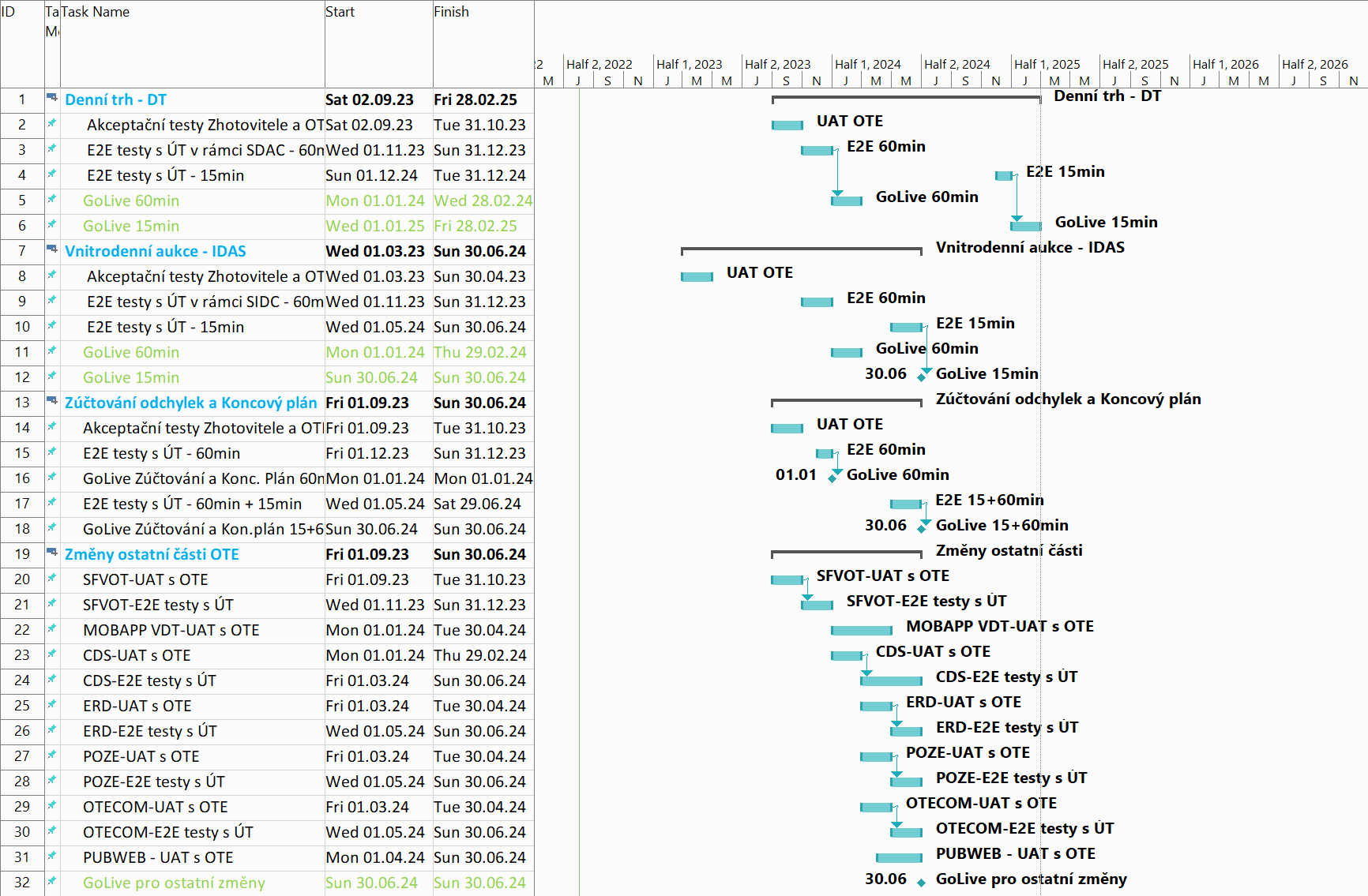 Jak to bude s přechodem na zimní x letní čas? V případě zachování zimního/letního času nepředpokládáme žádnou změnu oproti stávajícímu stavu. Bude zachován stávající přístup, tzn. identifikace zimního/letního času je zajištěna prostřednictvím položky/atributu „time-offset“, v němž se příslušnou hodnotou označí, zda se jedná o hodnoty v zimním či letním čase. Jak bude řešeno zasílání dat přes přechodnou periodu, plus odpovědi na dotazy. Bude v jedné zprávě kombinace PT15M i PT60M? Bude to tedy tak, že ode dne D bude používán už jen nový formát zprávy, ale obsahem bude granularita 15/60 podle období?Den D znamená přechod na nové formáty a zároveň start povinného použití 15 min. Nešlo by to oddělit?Kombinaci 15 min granularity a 1H granularity v jedné zprávě nepředpokládáme. Ode dne D (1. 7. 2024) bude používán již jen nový formát zpráv rozlišující granularitu dat (15/60) prostřednictvím atributu „resolution“.  Den D se vztahuje ke dni dodávky, za který jsou vyhodnocovány odchylky v dané granularitě.Konkrétní den nasazení nových formátů zpráv a jejich využití pro předávání dat bude v závislosti na náročnosti implementace ještě upřesněn v průběhu implementace. Zvolením datumu k 1.dni v měsíci by měly odpadnout případné problémy se zasíláním měřených dat od provozovatelů DS (např. zasílání dat z OM s měřením B, která jsou zasílána za celý měsíc)V případě dotazu na data na období s počátkem před dnem D a koncem dotazovaného období po dni D (tedy na obě období 60 min i 15 min) předpokládáme odpověď ve dvou zprávách, tedy první samostatně za období v periodě 60 min a druhá samostatně za období 15 min. Kombinaci obou granularit v jedné zprávě nepředpokládáme. Chování systému a předávání dat v období přechodu popisuje následující obrázek: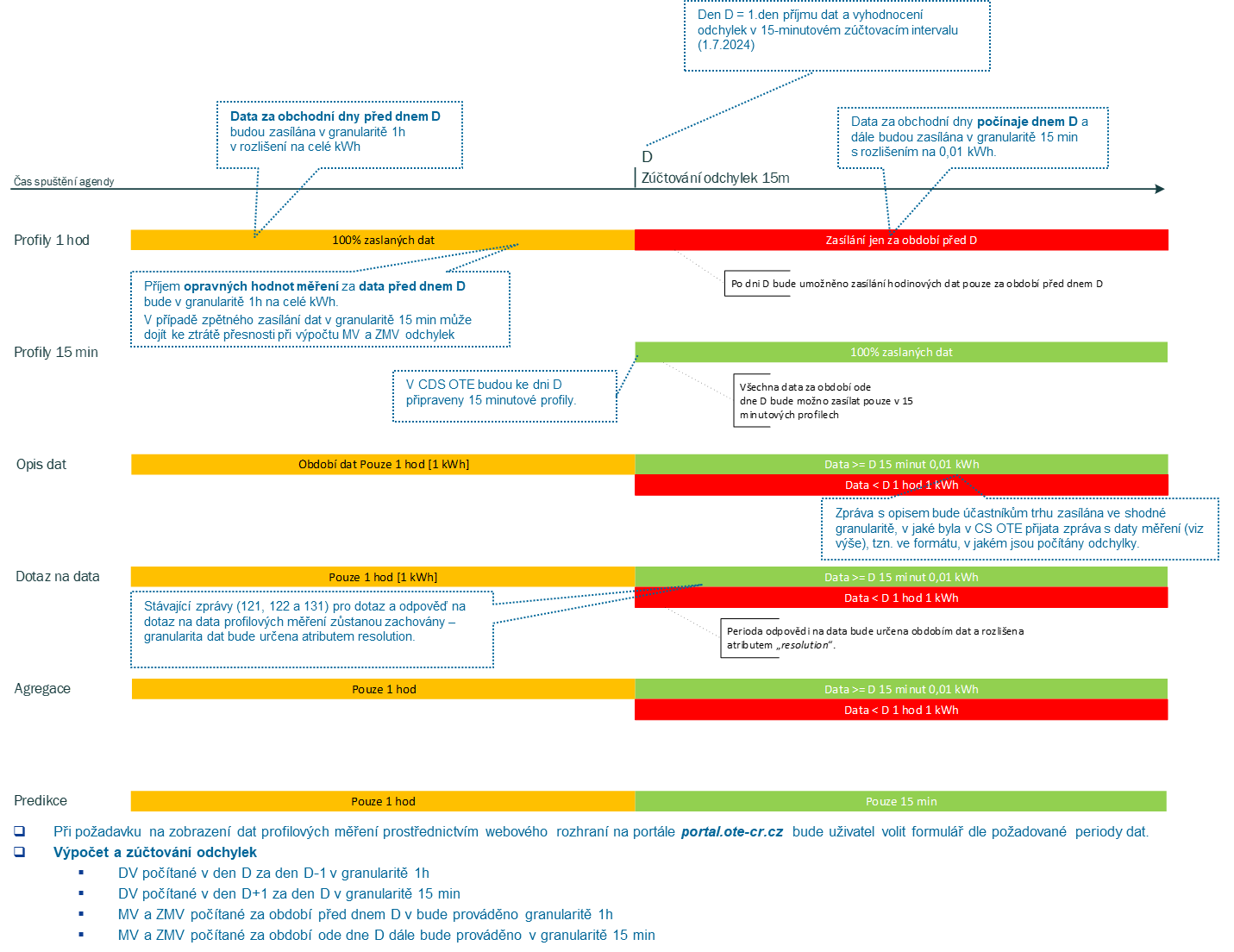 Principy předávání údajů z měření:Den D = 1.den vyhodnocení odchylek v 15-min. zúčtovacím intervalu (předpokládáme 1.7.2024)Data za vyhodnocovací intervaly před dnem D budou zasílána v granularitě 1h v rozlišení na celé kWh.Data za vyhodnocovací intervaly počínaje dnem D a dále budou zasílána v granularitě 15 min s rozlišením na 0,01 kWh.V CDS OTE budou ke dni D připraveny 15 minutové profily. Příjem opravných hodnot měření za data před dnem D bude v granularitě 1h na celé kWh. A to z důvodu, že v případě zpětného zasílání dat v granularitě 15 min může dojít ke ztrátě rozlišení při výpočtu MV a ZMV odchylek.Zpráva s opisem měřených dat jednotlivých OPM bude účastníkům trhu zasílána ve shodné granularitě, v jaké byla v CS OTE přijata zpráva s daty měření (viz výše), tzn. ve formátu, v jakém jsou počítány odchylky.Stávající zprávy (121, 122 a 131) pro dotaz a odpověď na dotaz na data profilových měření v periodě 1 hodina zůstanou zachovány – granularita dat bude určena atributem resolution. Pro zasílání měřených dat, opisy dat, dotazy na data profilových měření v periodě 15 minut budou použity zprávy se shodnými kódy zpráv (121, 122 a 131) – granularita dat bude určena atributem resolution. Ode dne D-x (bude upřesněno) bude umožněn příjem smluvních hodnot na den dodávky D a dále v granularitě 15 minut.Výpočet a zúčtování odchylekDV počítané v den D za den D-1 v granularitě 1h DV počítané v den D+1 za den D v granularitě 15 min MV a ZMV počítané za období před dnem D v bude prováděno granularitě 1hMV a ZMV počítané za období ode dne D dále bude prováděno v granularitě 15 minChápu to tak, že nebude zpětná kompatibilita zprávy CDSDATA. Opravy do minulosti v novém formátu, je to tak? Bude umožněno zaslat opravu zprávy CDSDATA v novém formátu (s využitím nových atributů) i v případě, že původní zpráva byla zaslána v předchozím formátu.Pokud bude zasílatel chtít opravit data zaslaná v 60 min granularitě, musí danou zprávu zaslat také v 60 min granularitě. Toto bude platit i při opravách zasílaných po dni změny D (datu změny zúčtovací periody).Prosím okomentovat dopady zavedení 15-minutové periody zúčtování odchylek na TDD. Například případ, kdy při ročním odečtu elektroměru (typ měření C) bude část zúčtovacího období spadat do období platnosti 60-minutové periody a zbytek do období platnosti 15-minutové periody. Jak toto bude OTE zohledňovat?Co se týče zpracování odečtu měření OM s měřením C, kdy bude část zúčtovacího období patřit do období platnosti 60-minutové periody a zbytek do období platnosti 15-minutové periody, bude odchylka na OPM vypočtena jako rozdíl mezi odečtem (odběrem) daného OPM a sumou korigovaných odhadů spotřeb OPM, který vstoupil do zúčtování odchylek za clearované období spotřeby. Z pohledu clearingu se tedy jedná o rozdíl dvou celkových hodnot za období, nezávislých na délce zúčtovací periody.Bude mít změna zúčtovací periody nějaké přesahy do oblasti POZE? Ve chvíli, kdy budou naměřená data i data denního trhu v 15min granularitě, bude výpočet kompenzace, kterou OTE zasílá povinně vykupujícímu, také v 15min?I v případě, že dojde k přechodu na periodu 15 min, bude třeba postupovat podle aktuálních právních předpisů, kterými jsou zákon č. 165/2012 Sb. (zákon o POZE) a příslušné vyhlášky. V současnosti tento zákon s periodou 15 min nepočítá. V případě přechodu na 15 min periodu na úrovni zákona o POZE, bude docházet k vypořádávání s povinně vykupujícím na úrovni 15 minut..Z pohledu vyúčtování odběru el. energie koncovým zákazníkům a posílání dat odběru na 2 desetinná místa mi přijde na mysl, že vyúčtování by mělo obsahovat i toto rozšíření. Měla by podle Vás faktura obsahovat odběr v MWh na 5 desetinných míst?Struktura zprávy DUF obsahující doplňkové údaje pro fakturaci již v současné době umožňuje předávat údaje z měření v rozlišení v kWh na 2 desetinná místa, zde nepředpokládáme změnu. Náležitosti faktury jsou definovány legislativou, případně smluvním vztahem „dodavatel-zákazník“. Preco v ramci optimalizacie velkosti sprav neskratite atribut data-time-from na dtf?Název atributu odpovídá současné platné struktuře CDSDATA a dochází pouze k redukci obsahu v rámci zprávy. Změna názvu atributu by znamenala větší zásah do formátu zprávy.Bude možné odesílat na OTE data i v csv souboru, jako doposud?Ano, předpokládáme, že možnost předávat data do CS OTE i v CSV souboru bude zachována.V případě zadání nabídky na denní trh možnost zadat nabídky hromadně (obdoba košíku na VDT) v rámci jedné datové zprávy.  Co se stane, pokud bude jedna nebo více nabídek zadaných v rámci jedné zprávy, odmítnuta (z důvodu finančního zajištění)?Hromadné zadávání nabídek je plánovaná koncepční funkční změna DT přímo nesouvisející s 15min zúčtovací periodou. V současném pojetí návrhu změny budou nabídky poskytnuté v rámci jedné datové zprávy, které nepředstavují linkované blokové nabídky, zpracovávané nezávisle, tzn. jedna nebo více odmítnutých nabídek z důvodu např. nedostatečného finančního zajištění neovlivní příjem nabídek, které úspěšně projdou validací. Možnost zadat propojené blokové nabídky najednou v rámci jedné datové zprávy tak, že v případě neúspěšného zpracování jedné nebo více z propojených blokových nabídek budou systémem odmítnuty všechny propojené blokové nabídky. Co se stane, pokud bude jedna nebo více nabídek zadaných v rámci jedné zprávy, bude odmítnuta (z důvodu finančního zajištění)?V současném pojetí návrhu této koncepční změny DT budou linkované blokové nabídky zadané v rámci jedné datové zprávy buď přijaté všechny nebo žádná, tzn. pokud alespoň jedna nabídka není validní, odmítnou se všechny blokové nabídky z dané linkované skupiny blokových nabídek. Dotazy účastníků trhu doručené e-mailemZa společnosti ČEZ Prodej a. s. a ČEZ Distribuce a. s.:Pro efektivní práci s většími objemy zpráv z OTE je potřeba na straně účastníka směrovat zprávy do různých cílových systémů (obchodní systém, predikční systém, …) tak, aby šly jen do systému, který je potřebuje.K tomu jsme chtěli využít element „Reference“, atribut „ID“, kde nám OTE vrací message ID dotazu. Ale není to použitelné, protože v elementu „Reference“ dostáváme i message ID jiných účastníků, kteří používají podobné vzory ID, např. prefix aplikace. Nejednoznačnost vzniká u těch msg-code, které nám OTE někdy posílá jako odpověď na dotaz, někdy iniciativou jiného účastníka.Řešení by bylo doplnění elementu, obsahujícího RÚT nebo EAN „iniciátora“ zprávy, nebo jen boolean Y/N příznak, zda jde o odpověď (žadateli - témuž účastníkovi) nebo přeposlání (od jiného účastníka).Zprávy, vyžádané z webového rozhraní, by se považovaly za zprávu žadateli, protože uživatelé s přístupem na web OTE žádají data jen pro svoji společnost.Myslím, že takové či jiné řešení nejednoznačnosti „Reference ID“ by uvítali i další účastníci.OTE souhlasí s návrhem, ale preferuje jednodušší variantu, kdy by Reference ID bylo zasíláno jen v reakci subjektu, který zaslal vstupní zprávu, nikoliv ve všech opisech, jak je tomu v současnosti. Tím by se zajistila možnost selekce zpráv, které jste zaslali od zpráv, které jsou jen opisem zprávy jiného účastníka a nemuselo by dojít k rozšíření rozhraní.  Z pohledu nasazení se jedná o úpravu, která přímo nesouvisí s přechodem na 15 minut a proto za předpokladu souhlasu účastníků trhu, mohla být nasazena již dříve, například u příležitosti jiných změn rozhraní vyvolaných změnou legislativy.DatumPopis změny29. 05. 2020Základní popis změn pro CDSDATA 15min05. 06. 2020Základní popis změn pro 15min zúčtovací periodu ve zprávách ISOTEDATA a RESPONSE10. 06. 2020Formální opravy12. 06. 2020Doplněna kapitola 3.4 Obecná doporučení CDSDATA16. 06. 2020Doplnění komentáře jednotky MAW30. 06. 2020Sloučení dokumentů za CDSDATA a Trhy a zúčtování, změna číslování kapitol03. 07. 2020Revize a doplnění částí harmonogramu08. 07. 2020Doplnění odpovědí na dotazy účastníků31.03.2022Doplnění dopadu do komunikačního formátu RESDATA a CDSDATA, aktualizace harmonogramu11.4.2022Aktualizace high-level harmonogramu v kapitole 2.2. a kapitole 6.1.18.08. 2022AtributPopisVyznačené změnydate-time-fromPočátek periody měřeníNově se čas se uvádí v intervalu po 15 minutách.date-time-toKonec periody měřeníNově se atribut do elementu Data neuvádí. qtyMnožstvíZměna v počtu desetinných míst. Nově se např. bude hodnota spotřeby průběhového měření uvádět v kWh s přesností na dvě desetinná místa.unitJednotkaNově se atribut do elementu Data neuvádí. Atribut „Unit“ je přesunut do elementu „Location“statusStatus hodnotyStatus hodnoty se do zprávy neuvádí, pokud se jedná o platnou hodnotu. AtributPopisVyznačené změnyunitJednotkaAtribut „Unit“ byl přesunut z elementu „Data“. Obsahuje jednotku vztahující se k množství v elementech „Data“.resolutionRozlišení periodyNový atribut, který určuje délku periody ("PT15M“ – 15 min perioda, „PT60M“ – 60 min perioda),RoleTypyPočet rolíAxxxMěření a agregace průběhové53BxxxSkutečné hodnoty neprůběhové3CxxxSjednaný profil16ExxxSjednaný diagram18FxxxRE energie140GxxxRE cena140HxxxOdchylka8IxxxNormalizovaný TDD2JxxxKorigované TDD a korekční koeficienty13KxxxKlimatické podmínky4PxxxPredikce9SxxxSuma kor./nekorig. odhadů144TxxxSPxxSVxxDPxxDVxxPPxxPVxxEPxxEVxxRE z obchodních platforem296ResolutionPopisPT15MPerioda 15 minutPT60MPerioda 60 minut (pro profilová data před dnem změny zúčtovací periody)Kód zprávyVýznam zprávy121Skutečná data z měření typu A a B122Skutečná data z měření typu C124Data o aktivaci RE125Plánovaný odhad roční spotřeby za OPM s měřením typu C160Plánované diagramy za stranu spotřeby (B)161Plánované diagramy za stranu výroby (A, B)162Plánované hodnoty za výrobny s neprůběhovým měřením232Skutečná data pro fakturaci partnerů daného obchodníka236Skutečná data o poskytnuté regulační energii238Plánovaný odhad roční spotřeby za opm s neprůběhovým měřením252Sjednané diagramy pro řízení odpovědnosti za odchylky266Plánované diagramy za stranu výroby (A, B)272Dotaz na náhradní hodnoty - nalezená data303Clearing - odhad spotřeby313Clearing - odchylky za OPM typu C316Hodnoty ORS vstupující do výpočtu odchylek a clearingu323Clearing - skutečné hodnoty333Dopočet za primárního dodavatele na OPM343Agregovaná data za RUT- dodavatele/odběratele563Odhadnuté diagramy odběru skupiny OPM (C), nekorigované603Diagramy průběhu korekčního činitele na zbytkovou bilanci DS613Odhadnuté diagramy odběru skupiny OPM (C), korigované623Skutečná data za DS členěná na A, B, C633Data k dotazu na data v rámci stavu nouze643Skutečná data za dodavatele členěná na A, B, C653Skutečná data za dodavatele a síť členěná na A, B, C656Data poměrného agregovaného profilu ASC2 za dodavatele663Data normálních a skutečných klimatických podmínek (teplot)666Data diagramů TDD - výstupní data669Korekční koeficient na teplotu - výstupní data676TDD korig. na teplotu a zbytk. bil/TDDAktuální stavAktuální stavNový stavNový stavDokumentVerzeDokumentVerzeAcknowledgementDocument5.0Acknowledgement_MarketDocument8.1ScheduleMessage3.1Schedule_MarketDocument5.2ConfirmationReport3.1Confirmation_MarketDocument5.3AnomalyReport3.1AnomalyReport_MarketDocument5.2StatusRequest1.1StatusRequest_MarketDocument4.0Element/AtributElement/AtributElement/AtributElement/AtributElement/AtributtypZDTISOTEDATAISOTEDATAISOTEDATAISOTEDATAISOTEDATAExxxmlnsxmlnsxmlnsxmlnsAxxididididAxxmessage-codemessage-codemessage-codemessage-codeAxxdate-timedate-timedate-timedate-timeAxxdtd-versiondtd-versiondtd-versiondtd-versionAxxdtd-releasedtd-releasedtd-releasedtd-releaseAxxanswer-requiredanswer-requiredanswer-requiredanswer-requiredAxxSenderIdentificationSenderIdentificationSenderIdentificationSenderIdentificationExxidididAxxcoding-schemecoding-schemecoding-schemeAxxReceiverIdentificationReceiverIdentificationReceiverIdentificationReceiverIdentificationExxidididAxxcoding-schemecoding-schemecoding-schemeAxxReferenceReferenceReferenceReferenceExxidididAxxTradeTradeTradeTradeExxacceptanceacceptanceacceptanceAxAcceptRatioAcceptRatioAcceptRatioAxCategoryCategoryCategoryAxerror-codeerror-codeerror-codeAxExclsGroupExclsGroupExclsGroupAxexternal-idexternal-idexternal-idAxidididAxmarketmarketmarketAParentBlockParentBlockParentBlockAxparent-external-idparent-external-idparent-external-idAxreplacementreplacementreplacementAxresolution resolution resolution Axxsett-currsett-currsett-currAxsource-syssource-syssource-sysAxtrade-market-flagtrade-market-flagtrade-market-flagAxtrade-statetrade-statetrade-stateAxtrade-typetrade-typetrade-typeAxtrade-daytrade-daytrade-dayAxtrade-flagtrade-flagtrade-flagAxtrade-stagetrade-stagetrade-stageAxutil-flagutil-flagutil-flagAxversionversionversionAxxTimeDataTimeDataTimeDataExdatetimedatetimeAxdatetime-typedatetime-typeAxProfileDataProfileDataProfileDataExxprofile-roleprofile-roleAxxunit unit AxxDataDataExxperiod Axxvalue AxxunitAxxsplittingAxCommentCommentCommentExPartyPartyPartyExxididAxxroleroleAxxAtributPopisVyznačené změnyunitJednotkaNově se atribut do elementu Data neuvádí. Atribut „Unit“ je přesunut do elementu „ProfileData“.Výčet možných hodnot (dnes pouze „EUR“ a „MWh“) bude rozšířen o „MAW“ (ve významu Megawatt) a „EUR/MWh“.valueVlastní hodnota časové řady s významem dle role profilů V případě dat zúčtování odchylek se zvýší přesnost pro role profilů ve významu množství ze 4 desetinných míst na 5 desetinných místsplittingPříznak objemové dělitelnostiNově se atribut do elementu Data neuvádí. AtributPopisVyznačené změnydatetimeDatum a časStávající atribut, u kterého se mění způsob plnění tak, že bude obsahovat datum a čas v UTC (CCYY-MM-DDThh:mm:ssZ). AtributPopisVyznačené změnyexternal-idId nabídky v systému účastníka trhuNový atribut, který bude povinný v případě hromadného zadání nabídek.parent-external-idId nabídky vsystému účastníka trhu týkající se nadřízené blokové propojené nabídkyNový atribut, který bude povinný vpřípadě hromadného zadání blokových propojených nabídek. resolutionRozlišení periodyNový atribut, který určuje délku periody („PT15M“ – 15 min perioda, „PT60M“ – 60 min perioda).Element/AtributElement/AtributTypRESPONSERESPONSEExmlnsxmlnsAididAmessage-codemessage-codeAdate-timedate-timeAdtd-versiondtd-versionAdtd-releasedtd-releaseASenderIdentification SenderIdentification EidAcoding-schemeAReceiverIdentificationReceiverIdentificationEidAcoding-schemeAReferenceReferenceEidAReason  Reason  EcodeAtypeAtrade-idAversionAexternal-idAresult-codeAAtributPopisVyznačené změnyexternal-idId nabídky v systému účastníka trhuNový atribut bude vyplněn v případech, kdy byl vyplněn účastníkem při zadání nabídky.Kód jednotkyVýznam jednotkyMWMegawatthodina EUREuroMAWMegawatt *EUR/MWEura za megawatthodinuRoleTypyPočet rolíCxxSmluvená/plánovaná hodnota množství9SCxxSuma za subjekt zúčtování – Smluvená/plánovaná hodnota množství70XCxxSuma za supersubjekt zúčtování – Smluvená/plánovaná hodnota množství37PxxCena4SPxxSuma za subjekt zúčtování – Cena63XPxxSuma za supersubjekt zúčtování – Cena41TxxPoplatek nezávislý na energii/datumová položka3STxxSuma za subjekt zúčtování – Poplatek nezávislý na energii/datumová položka6SFxxSuma za subjekt zúčtování – RE energie4SGxxSuma za subjekt zúčtování – RE cena4RxxHodnota kurzu, koeficientu1BC01-25Segment nabídky na DT (1 až 25) – množství 1BP01-25Segment nabídky na DT (1 až 25) – cena1BS01-25Segment nabídky na DT (1 až 25) – sesouhlasené množství1ResolutionPopisPT15MPerioda 15 minutPT60MPerioda 60 minut (pro profilová data před dnem změny zúčtovací periody)Kód zprávyVýznam zprávyDenní trhDenní trh811Požadavek – Zadání/modifikace nabídky813Opis dat – Zadání/modifikace nabídky821Požadavek – Anulace nabídky823Opis dat – Anulace nabídky833Opis dat – Zjištění stavu nabídky946Opis dat –Marginální ceny DTZúčtováníZúčtování943Opis dat – Koncový plán953Opis dat – Rozpis výsledků po periodách963Opis dat – Denní výsledky zúčtování966Opis dat –Statistická data zúčtování odchylek941Požadavek na data – Koncový plán951Požadavek na data – Rozpis výsledků po periodách961Požadavek na data – Denní výsledky zúčtování964Opis dat – Požadavek na data – Statistická data zúčtování odchylekAtributPopisPopis změnydate-time-fromDatum a čas odNově se čas se uvádí v intervalu 
po 15 minutách.date-time-toDatum a čas doNově se atribut do elementu ProfileData neuvádí. valueHodnotaZměna v počtu desetinných míst. Nově se např. bude hodnota hodinového vyrobeného množství uvádět v kWh 
s přesností na dvě desetinná místa.unitJednotkaNově se atribut do elementu ProfileData neuvádí. Atribut „Unit“ je přesunut do elementu „Profile".statusStatusStatus hodnoty se do zprávy neuvádí pokud se jedná o platnou hodnotu.AtributPopisPopis změnyunitJednotkaAtribut „Unit“ byl přesunut z elementu „ProfileData“. Obsahuje jednotku vztahující se k množství v elementech „ProfileData“.resolutionRozlišení periodyNový atribut, který určuje délku periody ("PT15M“ – 15 min perioda, „PT60M“ – 60 min perioda)Typ hodnotyPopisA11Skutčné hodnoty - výrobaA12Skutečné hodnoty – spotřebaGB1Spalování čisté biomasy – kategorie O1GB2Spalování čisté biomasy – kategorie O2GB3Spalování čisté biomasy – kategorie O3GCR_27Skutečné hodnoty vyrobené elektřiny snížené o technologickou vlastní spotřebu elektřinyPVPrůběh rozdílu mezi výkupní cenou a cenou na DTPV11Přetok připadající na zdroje s PVZB11Přetok připadající na zdroje se ZB a DVNEG_PRICEProfil intervalů se zápornou cenou na DT po dobu, na kterou se na vyrobenou elektřinu nevztahuje podpora vyrobené elektřiny.Typ hodnotyPopisPT15MPerioda 15 minutPT60MPerioda 60 minutKód zprávyVýznam zprávyPD1Měsíční výkaz o výrobě z OZEPD3Opis měsíčního výkazu o výrobě OZEPD6Výpis měsíčních výkazů o výrobě OZEPDFOpis informace o vyplacení podpory povinně vykupujícímPDIOdpověď na dotaz o vyplacení podpory povinně vykupujícímPDLOdpověď na dotaz na data PDS/PPS